Zwycięski projekt w kategorii KREATOR INNOWACJIZ benefitów czytników e-booków opartych na elektronicznym atramencie można korzystać od kilku lat. Duża liczba materiałów w jednym urządzeniu, brak zmęczenia wzroku i długa  praca na baterii to ich główne zalety. Jednak brakowało  rozwiązania dającego  nowe  życie czytnikowi - pracy w  trybie "przeglądaj i czytaj" - treści ze stron internetowych, a także pracując przy statycznych aplikacjach na komputerze.Istniały eksperymentalne przeglądarki internetowe w czytnikach, ale ergonomia pracy na komputerze PC w warunkach biurowych jest dużo wyższa. Dodatkowo to właśnie wielogodzinna praca z tekstem, Internetem i aplikacjami  typu MS Office w biurze jest bolączką dla  naszych oczu, a nie czytanie beletrystyki na plaży czy w ogrodzie z użyciem małego czytnika. Jednocześnie Windows 10 przyniósł zmiany,  które także wymagały nowego podejścia do konfiguracji połączenia urządzeń zewnętrznych przez port USB (spore różnice w stosunku do Windows 7).Autor zdecydował się na integrujące rozwiązanie programistyczne (aplikację), dzięki której po podłączeniu do PC z systemem Windows 10 czytnika ebooków z 10-calowym ekranem można uzyskać obraz z pulpitu. Wystarczy podłączyć kablem USB czytnik do laptopa,  włączyć aplikację i cieszyć się nową funkcjonalnością czytnika. Jeśli zaś ktoś chce w  podróży poczytać e-booki – to używa bezpiecznego wysuwania urządzenia USB z Windowsa i korzysta z czytnika w standardowym trybie.Rozwiązanie jest dedykowane pracy stacjonarnej. Wtedy kiedy faktycznie spędzamy dużo czasu w skupieniu siedząc  przy biurku i kiedy liczy się efektywność czytania. Tego typu rozwiązanie autor stosował w pracy przy komputerze od wiosny 2016 – i jak przekonuje – odczuwa wyraźną różnicę.– Ze względu na ergonomię pracy wybrałem urządzenie z 10 calowym ekranem.
Są na rynku dostępne urządzenia  z 13,3 calowymi ekranami, ale koszty w relacji do ceny komputera PC mogą być dla przeciętnego użytkownika za wysokie – tłumaczy Jarosław Kamirski. Dodaje, że przy mniejszych przekątnych ekranu, np. popularnych 6-calowych, praca może nie być tak komfortowa.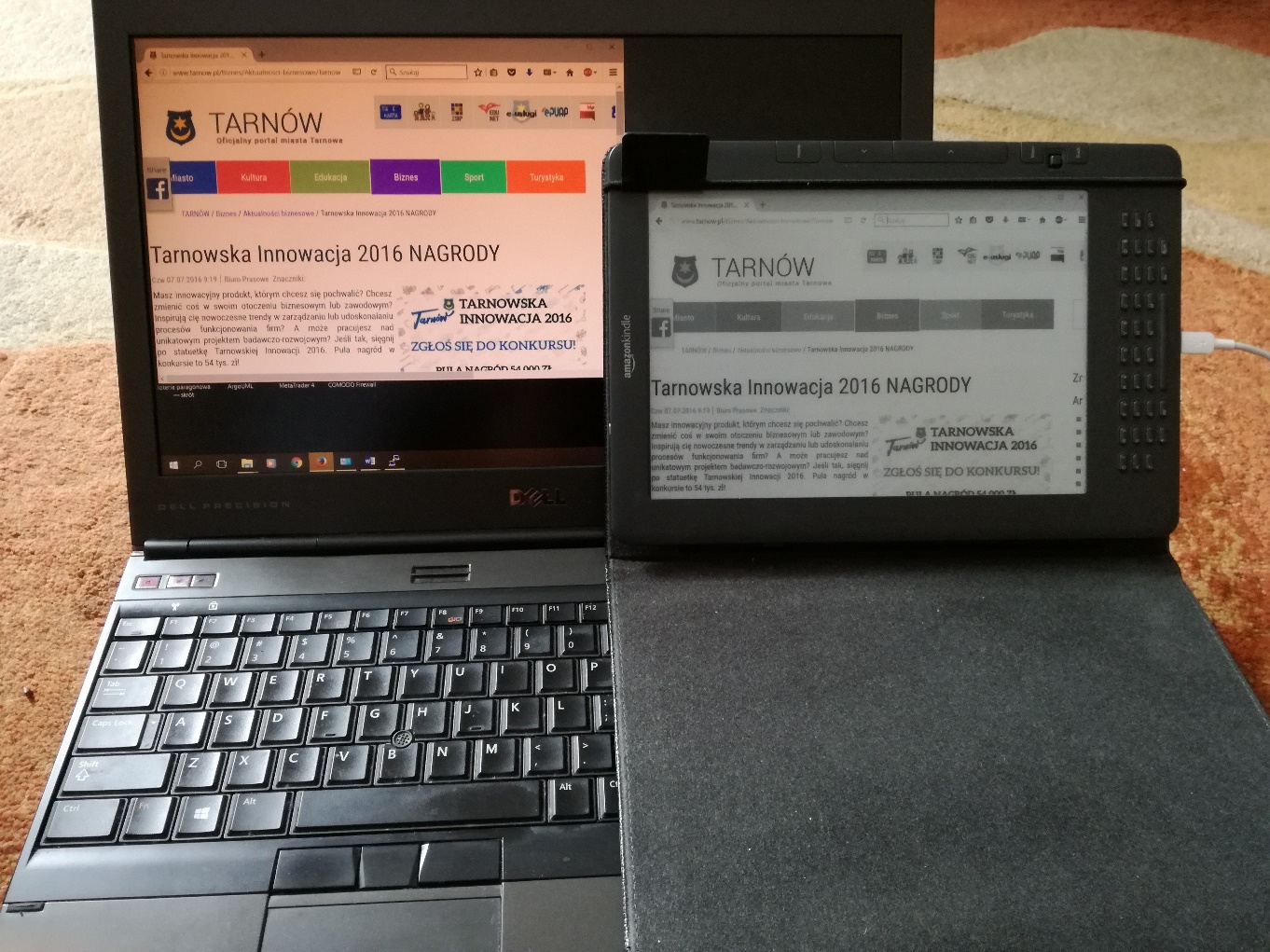 